Study SkillsMnemonicsWhen we have a lot of information to memorise it can be useful to make up little rhymes or acronyms (words made up of the first letter of each of the words to be remembered). This way you are condensing the information that you need to know into a smaller chunk. ExamplesMy										Mars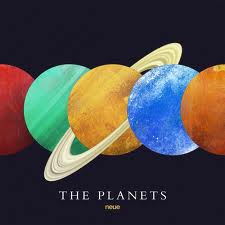 Very 										VenusEasy										EarthMethod									MercuryJust 										JupiterSet										SaturnUp										UranusNine										NeptunePlanets										Pluto						Roy G Biv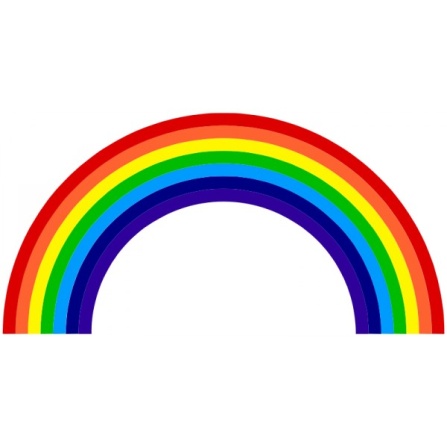 						Red						Orange						Yellow						Green						Blue						Indigo						VioletTime to come up with your own…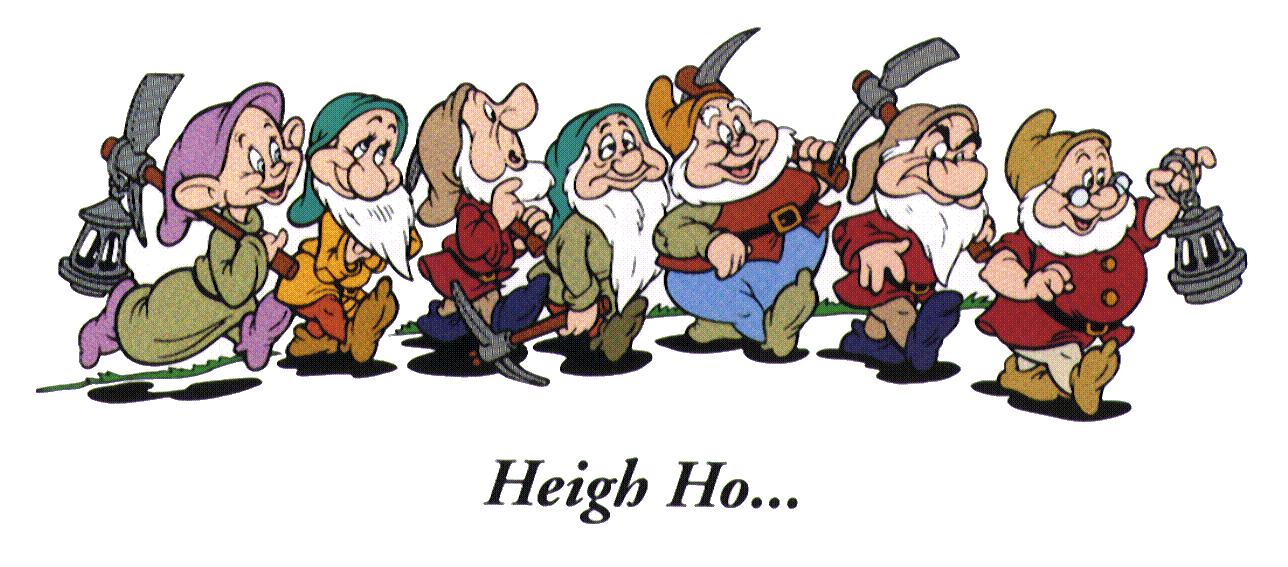 Bashful, Doc, Dopey, Grumpy, Happy, Sleepy and Sneezy.Putting the dwarves in any order, come up with a mnemonic to help you remember all 7.What subjects do you think you would be able to create some mnemonics to help you learn your information?